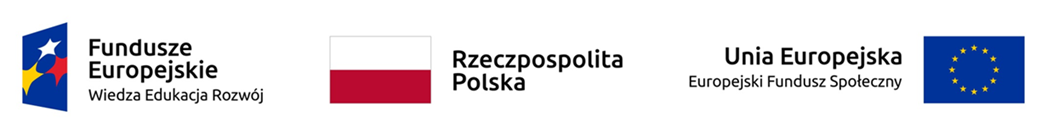 FORMULARZ ZGŁOSZENIOWY DO UDZIAŁU W KURSACH JĘZYKA ANGIELSKIEGO (2018/2019)w ramach projektu„Program rozwoju Akademii Sztuk Pięknych w Katowicach” nr POWR.03.05.00-00-Z208/17 KADRA AKADEMICKADo formularza dołączam:Klauzulę zgody na przetwarzanie danych osobowychOfertę kursu wraz z ceną, o ile dotyczy………………………………………………………… 				…………………………………………………………(miejscowość, data) 						(podpis kandydata)Wpłynęło do Biura Projektu…………………………………………………………data i podpis		DANE KANDYDATADANE KANDYDATADANE KANDYDATA1Stopień / tytuł naukowy2Imię3Nazwisko4Wydział5Katedra6Pracownia7Adres e-mail 8Numer telefonu komórkowegoPOZIOM ZNAJOMOŚCI JĘZYKA ANGIELSKIEGOPOZIOM ZNAJOMOŚCI JĘZYKA ANGIELSKIEGOProszę wpisać poziom wg europejskiego systemu opisu kształcenia językowego CEFR  (np. B1, B2, C1)  Poziom języka można ocenić na podstawie ogólnodostępnych bezpłatnych testów językowych, np. DIALANG lub TESTPODIUMProszę wpisać poziom wg europejskiego systemu opisu kształcenia językowego CEFR  (np. B1, B2, C1)  Poziom języka można ocenić na podstawie ogólnodostępnych bezpłatnych testów językowych, np. DIALANG lub TESTPODIUMProszę wpisać poziom wg europejskiego systemu opisu kształcenia językowego CEFR  (np. B1, B2, C1)  Poziom języka można ocenić na podstawie ogólnodostępnych bezpłatnych testów językowych, np. DIALANG lub TESTPODIUMPREFEROWANA FORMA KURSU:PREFEROWANA FORMA KURSU:PREFEROWANA FORMA KURSU: ☐kurs grupowy w ASP**proszę wskazać preferowany dzień tygodnia ☐pn   ☐wt   ☐śr   ☐czw   ☐pt ☐kurs indywidualny w wybranej szkole językowej****jeżeli to możliwe, prosimy o dołączenie oferty kursu wraz z cenąProszę opisać, w jaki sposób wykorzysta Pan/Pani nabytą wiedzę/umiejętności w zajęciach ze studentami(wymagana jest realizacja zajęć dydaktycznych w języku angielskim w wymiarze co najmniej jednego semestru po zakończeniu wsparcia)